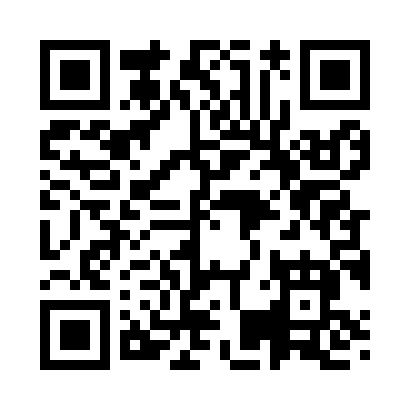 Prayer times for Wagon Wheel, Georgia, USAMon 1 Jul 2024 - Wed 31 Jul 2024High Latitude Method: Angle Based RulePrayer Calculation Method: Islamic Society of North AmericaAsar Calculation Method: ShafiPrayer times provided by https://www.salahtimes.comDateDayFajrSunriseDhuhrAsrMaghribIsha1Mon5:146:341:385:178:4210:022Tue5:156:341:385:178:4210:013Wed5:156:341:385:178:4210:014Thu5:166:351:385:178:4210:015Fri5:166:351:395:178:4210:016Sat5:176:361:395:188:4210:007Sun5:176:361:395:188:4110:008Mon5:186:371:395:188:4110:009Tue5:196:371:395:188:419:5910Wed5:196:381:395:188:419:5911Thu5:206:381:395:188:409:5912Fri5:216:391:405:198:409:5813Sat5:216:391:405:198:409:5814Sun5:226:401:405:198:399:5715Mon5:236:411:405:198:399:5716Tue5:246:411:405:198:399:5617Wed5:246:421:405:198:389:5518Thu5:256:421:405:198:389:5519Fri5:266:431:405:198:379:5420Sat5:276:441:405:198:379:5321Sun5:286:441:405:198:369:5322Mon5:286:451:405:208:369:5223Tue5:296:451:405:208:359:5124Wed5:306:461:405:208:359:5025Thu5:316:471:405:208:349:5026Fri5:326:471:405:208:339:4927Sat5:326:481:405:208:339:4828Sun5:336:481:405:208:329:4729Mon5:346:491:405:198:319:4630Tue5:356:501:405:198:309:4531Wed5:366:501:405:198:309:44